La mutualisation de l’accueil de loisirs  Astillé-Courbeveille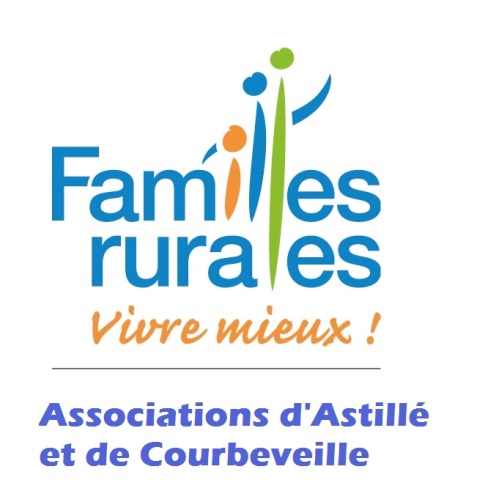 débutera en septembre 2015.Vous pourrez vous inscrire via internetAdresse Mail : famille.rurale.courbeveille@orange.frOu par courrier à déposer dans les boites aux lettres des associations  familles Rurales  respectives.Les mercredis se passeront à l’accueil de Courbeveille.  Pour les enfants d’Astillé, un accueil est possible dès 7 h le matin à l’accueil d’Astillé (Lucie accueillera les enfants)Une navette (Taxi Trihan d’ Ahuillé) emmènera les enfants vers Courbeveille à 9h où l’équipe d’animation les accueilleront.Le soir, la même navette ramènera les enfants à 17h à l’accueil d’Astillé, un service de garderie sera assuré par Lucie jusqu’à 19h.Il est important d’inscrire vos enfants dans les délais pour la gestion du transport.La directrice : Pauline Collet           l’animatrice : Emilia AlvesPour les vacances scolaires, l’accueil sera ouvert la première semaine de chaque période  de vacancesA la Toussaint : du 19 au 23 octobre 2015A Noel : du 21 au 24 décembre 2015En février : du 8 au 12 février 2016A Pâques : du 4 au 8 avril 2016L’accueil se passera sur le site d’Astillé.Les enfants de Courbeveille seront accueillis par Sénaz Rousseau pour la garderie dès 7h15.La navette emmènera les enfants à Astillé à 9h, pour le retour à 17 h Sénaz accueillera les enfants jusqu’à 18h30Pour tous renseignement : Pauline  Collet : 06.27.82.78.33                                                    Benoit Bruchet  02.43.98.77.61                                                    Ariane Tridon 02.43.26.04.41                                                    Marie-Claire Danjou  02.43.37.84.25                                                    Christelle Bodinier : 02.43.68.95.58Les vacances d’été, l’accueil de loisirs sera ouvert sur les deux sites.